Instructions for Making “Cystic Fibrosis: Infant & Child Nutrition” Flip ChartThis project was developed by Stephanie Lu, MPH, RD 
2009-2010 Nutrition Trainee at the Pediatric Pulmonary Center, The University of Arizona College of Medicine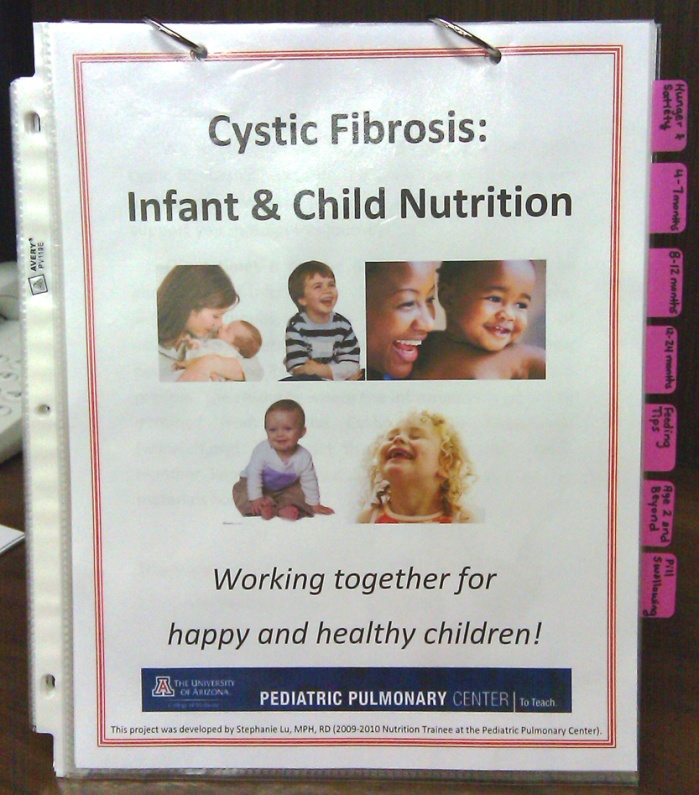 Ingredients:17 sheets of 8 ½ x 11 inch computer paper17 sheet protectors7, 1 inch durable tabs2, 1 inch metal book rings1, 8 ½ x 11 inch slanted stand-up presentation sign holderColor printer2-hole puncher (or single hole puncher)Drill with ___bit-sizeInstructions:Drill two holes into sign holder Line up a piece of paper to the sign holder and mark with a pencil where the holes are so you can line up all the pages to the same holesPrint each provided file one-sidedInsert one sheet per sheet protectorPunch holes through sheet protector and inserted sheet based on sign holder holesWrite on tabs the topics for each hand-outHunger and Satiety4-7 months8-12 months12-24 monthsFeeding TipsAge 2 and BeyondPill SwallowingLine up pages by holes and put in metal rings through the sign holder as well